Secretaria Municipal de Educação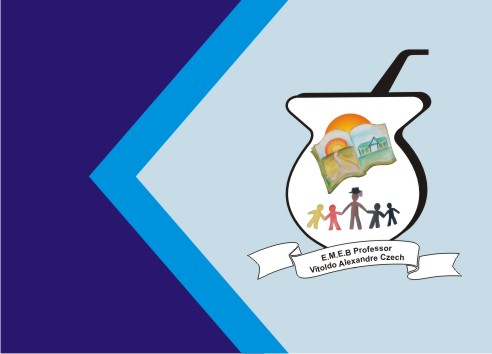 E.M.E.B. Professor Vitoldo Alexandre CzechDiretora: Lucélia Aparecida GabrielliAssessora Pedagógica: Maria Claudete T. GervásioAssessora Administrativa: Rosane Eva BuccoProfessor: Claiton Antonio PereiraDisciplina: Educação Física 03/08/2020Atividade viso-motoraCiclo 2 – 3º/ 4º e 5º anosHabilidade: (EF35EF01) Experimentar e desfrutar de brincadeiras e jogos populares do Brasil e do mundo, incluindo aqueles de matriz indígena e africana, e recriá-los, valorizando a importância desse patrimônio histórico cultural.Prática pedagógica: Os alunos irão fazer 10 bolinhas de papel, 5 com a mão direita e 5 com a mão esquerda. Essa atividade será realizada com a ajuda de um familiar. A pessoa irá jogar as bolinhas de uma distância de 4 metros, uma por vez, o aluno tentará pegar as bolinhas primeiro com um balde, depois com um pote e por último com um copo. Com o copo o aluno deve fazer 10 com mão direita e 10 com a mão esquerda. Duração: 30 min.Avaliação: A avaliação será diagnóstica.Materiais: Folhas de papel, balde, pote e um copo de plástico.Atividade disponível no link:https://www.youtube.com/watch?v=v7DsQ8W92rA&t=3s